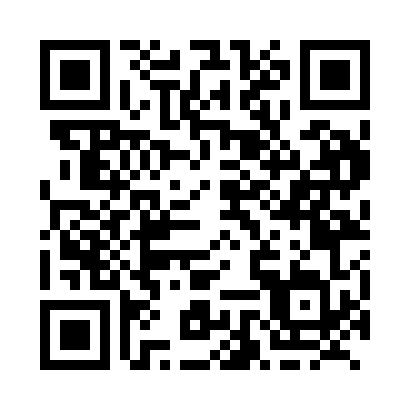 Prayer times for Winthrop, Ontario, CanadaMon 1 Jul 2024 - Wed 31 Jul 2024High Latitude Method: Angle Based RulePrayer Calculation Method: Islamic Society of North AmericaAsar Calculation Method: HanafiPrayer times provided by https://www.salahtimes.comDateDayFajrSunriseDhuhrAsrMaghribIsha1Mon3:595:481:296:499:1010:592Tue4:005:491:306:499:1010:593Wed4:015:491:306:499:1010:584Thu4:025:501:306:489:1010:585Fri4:035:511:306:489:0910:576Sat4:045:511:306:489:0910:567Sun4:055:521:306:489:0910:568Mon4:065:531:316:489:0810:559Tue4:075:531:316:489:0810:5410Wed4:085:541:316:489:0710:5311Thu4:095:551:316:479:0710:5212Fri4:115:561:316:479:0610:5113Sat4:125:571:316:479:0510:5014Sun4:135:581:316:479:0510:4915Mon4:145:581:316:469:0410:4816Tue4:165:591:326:469:0310:4717Wed4:176:001:326:469:0310:4518Thu4:196:011:326:459:0210:4419Fri4:206:021:326:459:0110:4320Sat4:216:031:326:449:0010:4121Sun4:236:041:326:448:5910:4022Mon4:246:051:326:438:5810:3923Tue4:266:061:326:438:5710:3724Wed4:276:071:326:428:5610:3625Thu4:296:081:326:428:5510:3426Fri4:306:091:326:418:5410:3327Sat4:326:101:326:408:5310:3128Sun4:336:111:326:408:5210:2929Mon4:356:121:326:398:5110:2830Tue4:376:131:326:388:5010:2631Wed4:386:141:326:388:4910:24